Literacy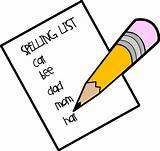 Reading Task I know a lot of you are reading a personal novel at home right  now, which is excellent, continue to read as much as you can.For this weeks reading task I would like us to focus on non-fiction books. Remember this is when a book is not a made up story but is based on facts. If you click on the link below there is a great website full of online books. They offer non-fiction too. Pick one that you are interested in and complete the non-fiction worksheet found on the blog. (I would recommend the animal books - there’s some great ones available – if anyone needs help in using the website just let me know)https://readon.myon.co.uk GrammarThis week we are going to revise editing or proof reading work. There is a passage on the blog read through it and check for errors. These errors could be adding a full stop, capital letter or even adding a missing word.  Once you have found the errors rewrite the passage with the errors corrected. Phoneme Task  - New phonemes for both groupsBlue group – gn (sign)Look through any old magazines or newspapers and find any ‘gn’ words. Cut and stick them onto a piece of paper.Complete the gn worksheet found on the blog. Red group – id (kid, lid, bid)Complete the phoneme worksheet found over on the blogSpelling task – *Please note there will be a spelling test posted on Friday as an audio video so keep practising your words throughout the week. It will be posted on teams for 9am. Complete the following spelling strategies throughout the week:Blue group – Find the tricky parts to each new spelling word. Then write sentences for each of your words. Make sure you make it a super sentence – include a connective like and, but or so.Red group – You are on a consolidation week red group so revise the spelling words you are still finding tricky. Complete Bubble spelling and Fancy spelling.Numeracy 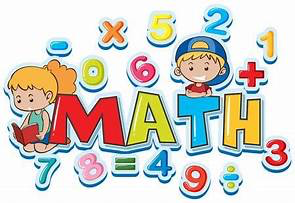 Mental Maths Complete some daily mental maths by completing Daily 10. You can choose which area in maths you want to focus on, keep the level low 1,2 or 3 is suitable. https://www.topmarks.co.uk/maths-games/daily10 Data HandlingWe have been focusing on data handing. Last week we focused on bar charts to display information. This week we are going to focus on Venn diagrams. Make sure you go through the PowerPoint on Venn diagrams then complete the sheet. There is a video to watch too; https://www.bbc.co.uk/bitesize/clips/zyktfg8 HWB 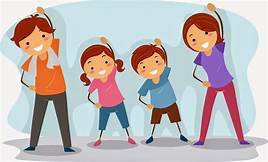 . Please see the Health and Well-being grid on the blog throughout the week select some activities to complete. Share what you complete over on the teams!Keep regularly exercising and making healthy food choices. Other 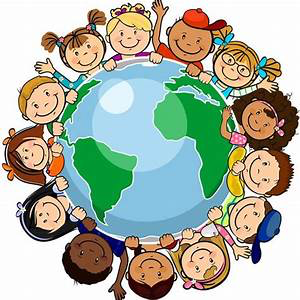 Topic – Scottish Inventors There will be a quiz posted on teams on Wednesday. Make sure you revise the Scottish inventors that we have been learning! Some off screen activities that you may wish to try throughout the week; Thank a community hero. Think of someone that helps you in some way and write a short letter to thank them. Keep moving! Make up a dance routine to your favourite song. Make your own lava lamphttps://www.noguiltmom.com/kids-activity-make-your-own-lava-lamp/ Catch up You have all been working so hard and completed lots of work. Take some time to catch up on any any activities that you would like to have completed but have not had a chance to yet.  